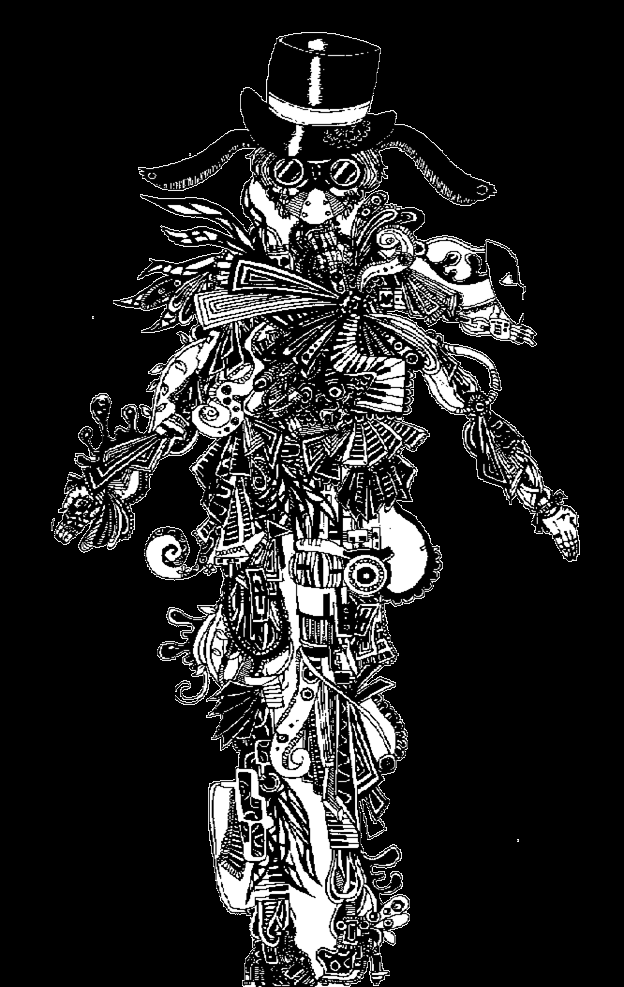 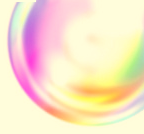 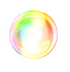 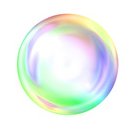 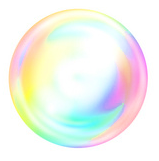 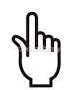 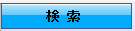 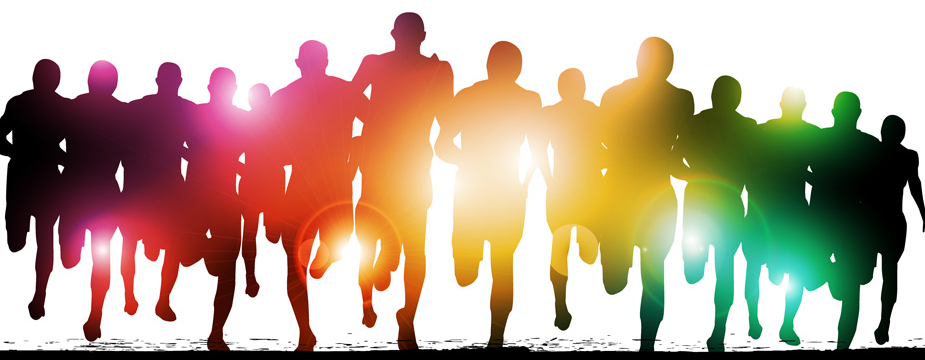 募集要項東大阪バリアフリーマラソンとは　障がいの程度にかかわらず、誰もが参加できる陸上競技イベントです。競技を通じてともに活動し、障がいの有る無しに関わらない交流を地域に広げていくことを目的として、2013年に第一回を開催いたしました。　前回予想以上の反響があり、第二回目を開催する運びとなりました。・競技内容　　体力別に４つのプログラムを用意しました。トラックを周ることを基本として、何週周れるかを競います。・参加費　500円（参加記念品や保険代として使用します）・会場　花園中央公園多目的球技広場（愛称：トライ・スタジアム）　大阪府東大阪市松原南一丁目1-1・応募方法（ただし、応募多数の場合は抽選を行わせていただきます）。　FAX、メールまたは、ホームページの参加申込みフォームにて必要事項を記入しお申込みください。お申込みのかたには、こちらから詳細お知らせいたします。メール：hiobama1019@yahoo.co.jp   ホームページ：http://hi-obama.jimdo.com/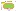 コース名時間対象内容定員1てくてく11：30～11：50体力的もしくは機能的に長距離の自力移動が困難な方が対象（付き添い可）～200Mのコースを２つ用意し、ゴールした時点で終了です。40名2わくわく12：00～12：30全ての方400Mのアトラクションコースです。みんな一緒になって楽しめます40名3ぐんぐん13：00～1３：３060分間、走り続けることができる方400Mの周回コースを設置。競技形式で行い、トラックを何周回れるかを競います。　　　　　　　　　　40名4たすきをつなごう14：00～1５：０03～10人一組のチーム400Mの周回コースを設置。チーム戦で交代しながら、何周できるか競う。もしくは途中休みを入れながらでも、400Mのトラックを周ります。20組　　　　　　　　　　　FAX申し込みフォーム　０７２９－８１－９７８６　　　　　　　　　　　FAX申し込みフォーム　０７２９－８１－９７８６　　　　　　　　　　　FAX申し込みフォーム　０７２９－８１－９７８６　　　　　　　　　　　FAX申し込みフォーム　０７２９－８１－９７８６　　　　　　　　　　　FAX申し込みフォーム　０７２９－８１－９７８６　　　　　　　　　　　FAX申し込みフォーム　０７２９－８１－９７８６　　　　　　　　　　　FAX申し込みフォーム　０７２９－８１－９７８６氏名生年月日生年月日　　　　　　年　　　月　　　　日住所〒　　　　　-〒　　　　　-〒　　　　　-〒　　　　　-〒　　　　　-〒　　　　　-連絡先　　　-　　　　　　　-　　　-　　　　　　　-　　　-　　　　　　　-　　　-　　　　　　　-メール　　　　　　　　　　　　　　　@所属団体参加人数（団体申し込みの場合）　　　　　　人参加者氏名希望プログラム（○を記入）1.てくてく　　　　2.わくわく　　　　3.　ぐんぐん　　　　4.たすきをつなごう（チーム名：　　　　　　　　　　　　　）※たすきをつなごうコースのみ1.てくてく　　　　2.わくわく　　　　3.　ぐんぐん　　　　4.たすきをつなごう（チーム名：　　　　　　　　　　　　　）※たすきをつなごうコースのみ1.てくてく　　　　2.わくわく　　　　3.　ぐんぐん　　　　4.たすきをつなごう（チーム名：　　　　　　　　　　　　　）※たすきをつなごうコースのみ1.てくてく　　　　2.わくわく　　　　3.　ぐんぐん　　　　4.たすきをつなごう（チーム名：　　　　　　　　　　　　　）※たすきをつなごうコースのみ1.てくてく　　　　2.わくわく　　　　3.　ぐんぐん　　　　4.たすきをつなごう（チーム名：　　　　　　　　　　　　　）※たすきをつなごうコースのみ1.てくてく　　　　2.わくわく　　　　3.　ぐんぐん　　　　4.たすきをつなごう（チーム名：　　　　　　　　　　　　　）※たすきをつなごうコースのみ参加方法1.車いす　　　　2.杖　　　　3.伴走者（介助者）要　　　　4.自力1.車いす　　　　2.杖　　　　3.伴走者（介助者）要　　　　4.自力1.車いす　　　　2.杖　　　　3.伴走者（介助者）要　　　　4.自力1.車いす　　　　2.杖　　　　3.伴走者（介助者）要　　　　4.自力1.車いす　　　　2.杖　　　　3.伴走者（介助者）要　　　　4.自力1.車いす　　　　2.杖　　　　3.伴走者（介助者）要　　　　4.自力ご質問等